Tel: + 420 246 085 421Fax: +420 246 085 429E-mail: deklarace-cz@coface.comHlášení pro pojistiteleCOMPAGNIE FRANCAISE D´ASSURANCE POUR LE COMMERCE EXTERIEUR organizační složka ČeskoI.P.Pavlova 5, 120 00 Praha 2PojištěnýČíslo poj. smlouvy	______________________________ Název společnosti	_______________________________________________________________________________Kontaktní osoba	______________________________	Pozice	________________________________Telefon	______________________________	Fax	________________________________Na základě pojistné smlouvy Vám tímto v souladu s ustanoveními pojistné smlouvy oznamujemeOBRAT za deklarační období.Deklarační období – prosím zaškrtněte 	Měsíční 	ČtvrtletníObrat za deklarační období:	od	______________________	do	______________________Výše obratu 	______________________ (včetně DPH je-li uplatněna)Datum:Pojištěný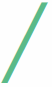 HLÁŠENÍ OBRATU